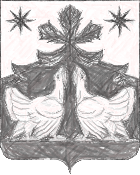 РОСИИЙСКАЯ ФЕДЕРАЦИЯАДМИНИСТРАЦИЯ ЗОТИНСКОГО СЕЛЬСОВЕТАТУРУХАНСКОГО РАЙОНАКРАСНОЯРСКОГО КРАЯПОСТАНОВЛЕНИЕ12.02. 2016 г.                                    с. Зотино                                             №  9-пОб утверждении Положения о порядке рассмотрения обращений граждан в Зотинском сельсоветеТуруханского района        В соответствии с Федеральными законами  от 06.10.2003 г. N 131-ФЗ "Об общих принципах организации местного самоуправления в Российской Федерации", от 02.05.2006 г. N 59-ФЗ " О порядке рассмотрения обращений граждан Российской Федерации", Законом Красноярского края от 18.10.1999 года № 8-497 « Об обращении граждан» руководствуясь ст. ст.14, 17, 38 Устава Зотинского сельсовета Туруханский район.ПОСТАНОВЛЯЮ:1. Утвердить Положение о порядке рассмотрения обращений граждан в Зотинском сельсовете, согласно приложению. 2. Настоящее  постановление  опубликовать в  периодическом печатном издании «Ведомости органов местного самоуправления  и разместить на официальном сайте сельсовета.4. Настоящее  постановление  вступает в силу с момента его принятия.5. Контроль над исполнением настоящего постановления  возложить на заместителя главы  Зотинского сельсоветаГлава Зотинского сельсовета:     __________________ Моисеева И. Г.Приложение к постановлению Администрации Зотинского сельсовета от 12.02. 2016 № 9-пПОЛОЖЕНИЕ О ПОРЯДКЕ РАССМОТРЕНИЯ ОБРАЩЕНИЙ ГРАЖДАН В ЗОТИНСКОМ СЕЛЬСОВЕТЕ ТУРУХАНСКОГО РАЙОНА1. Общие положения     Настоящее Положение разработано в соответствии с Конституцией Российской Федерации, Федеральным законом от 06.10.2003 N 131-ФЗ "Об общих принципах организации местного самоуправления в Российской Федерации", Федеральным законом от 02.05.2006 N 59-ФЗ "О порядке рассмотрения обращений граждан Российской Федерации», Законом Красноярского края от 18.10.1999 года № 8-497 « Об обращении граждан»      Настоящее Положение устанавливает порядок реализации гражданами права на обращение в органы местного самоуправления.2. Право граждан на обращениеГраждане имеют право обращаться лично, а также направлять индивидуальные и коллективные обращения в государственные органы, органы местного самоуправления и должностным лицам. Граждане реализуют право на обращение свободно и добровольно. Осуществление гражданами права на обращение не должно нарушать права и свободы других лиц. Рассмотрение обращений граждан осуществляется бесплатно.3. Основные термины, используемые в настоящем ПоложенииДля целей настоящего Положения используются следующие основные термины:- обращение гражданина (далее - обращение) - направленные в орган местного самоуправления или должностному лицу письменные предложение, заявление или жалоба, а также устное обращение гражданина в орган местного самоуправления;- предложение - рекомендация гражданина по совершенствованию нормативных правовых актов, деятельности органов местного самоуправления, развитию общественных отношений, улучшению социально-экономической и иных сфер деятельности поселения и общества;- заявление - просьба гражданина о содействии в реализации его конституционных прав и свобод или конституционных прав и свобод других лиц, либо сообщение о нарушении нормативных правовых актов, недостатках в работе органов местного самоуправления и должностных лиц, либо критика деятельности указанных органов и должностных лиц;- жалоба - просьба гражданина о восстановлении или защите его нарушенных прав, свобод или законных интересов либо прав, свобод или законных интересов других лиц;- должностное лицо - лицо, постоянно, временно или по специальному полномочию осуществляющее функции представителя власти либо выполняющее организационно-распорядительные, административно-хозяйственные функции в органе местного самоуправления;- коллективное обращение - обращение двух и более граждан по общему для них вопросу, а также обращение, принятое на митинге или собрании путем голосования (подписанное инициаторами коллективного обращения) или путем сбора подписей.4. Письменная форма обращений гражданПисьменное обращение подлежит обязательной регистрации в течение трех дней с момента поступления в орган местного самоуправления или должностному лицу.Гражданин в своем письменном обращении в обязательном порядке указывает либо наименование органа местного самоуправления, в которые направляет письменное обращение, либо фамилию, имя, отчество соответствующего должностного лица, либо должность соответствующего лица, а также свои фамилию, имя, отчество, почтовый адрес, по которому должны быть направлены ответ, уведомление о переадресации обращения, излагает суть предложения, заявления или жалобы, ставит личную подпись и дату. В случае необходимости в подтверждение своих доводов гражданин прилагает к письменному обращению документы и материалы либо их копии.5. Порядок организации личного приема гражданУстные обращения к руководителям органов местного самоуправления поступают от граждан во время личного приема. Устные обращения граждан рассматриваются в тех случаях, когда изложенные в них факты и обстоятельства очевидны и не требуют дополнительной проверки. На устные обращения ответ, как правило, дается в устной форме.В случае если обстоятельства, изложенные в устном обращении, требуют дополнительной проверки, устное обращение оформляется справкой должностного лица, к которому поступило обращение, и в дальнейшем рассматривается в порядке, предусмотренном настоящим Положением.В муниципальном образовании "Зотинский сельсовет" органы местного самоуправления и их должностные лица организуют личный прием граждан, осуществляют его и несут ответственность за его организацию.Личный прием граждан проводится руководителями органов местного самоуправления и их должностными лицами.Должностные лица, осуществляющие прием граждан, в пределах своих полномочий обязаны принимать меры к восстановлению нарушенных прав и законных интересов граждан, давать консультации и разъяснения.Граждане, имеющие льготы и преимущества, установленные действующим законодательством, принимаются вне очереди.Гражданин предъявляет документ, удостоверяющий личность, сообщает адрес постоянного места жительства.Данные о гражданине, краткое содержание обращения заносятся в журнал учета приема граждан.Должностное лицо, проводящее прием, сообщает посетителю свои фамилию, имя, отчество и должность, дает в пределах своих полномочий разъяснения по поставленным вопросам.Должностные лица, ведущие прием, вправе выдать посетителю справку о его приеме в органе местного самоуправления.Письменное обращение, принятое в ходе личного приема, подлежит регистрации и рассмотрению в порядке, установленном настоящим Положением.В случае если в обращении содержатся вопросы, решение которых не входит в компетенцию данного органа местного самоуправления или должностного лица, при записи на прием или в ходе приема гражданину дается разъяснение, куда и в каком порядке ему следует обратиться.В ходе личного приема гражданину может быть отказано в дальнейшем рассмотрении обращения, если ему ранее был дан ответ по существу поставленных в обращении вопросов.6. Обязанности органов местного самоуправления и их должностных лиц по рассмотрению обращений гражданОрганы местного самоуправления, их должностные лица обязаны:- обеспечивать необходимые условия для своевременного и эффективного рассмотрения обращений граждан должностными лицами, правомочными принимать решения;- принимать обоснованные решения по существу поставленных в каждом обращении вопросов, обеспечивать выполнение этих решений;- своевременно сообщать гражданам о решениях, принятых по обращениям, в случае их отклонения указывать мотивы отклонения, по просьбам граждан разъяснять порядок обжалования принятых решений;- уведомлять гражданина о направлении его обращения на рассмотрение в другой государственный орган, орган местного самоуправления или иному должностному лицу в соответствии с их компетенцией;- систематически анализировать и обобщать предложения, заявления, жалобы граждан, содержащиеся в них критические замечания;- проверять состояние работы с обращениями в подведомственных организациях, принимать меры по устранению выявленных нарушений;- регулярно проводить личный прием граждан, информировать население о времени и порядке личного приема;7. Права органов местного самоуправления и их должностных лиц по рассмотрению обращений гражданОрганы местного самоуправления, их должностные лица при рассмотрении обращений граждан в пределах их полномочий вправе:- приглашать обратившихся граждан для личной беседы;- в случае необходимости в установленном законодательством порядке запрашивать дополнительные материалы и получать объяснения у обратившихся граждан и иных юридических и физических лиц;- привлекать в установленном порядке переводчиков и экспертов;- создавать комиссии для проверки фактов, изложенных в обращениях, с выездом на место;- проверять исполнение ранее принятых ими решений по обращениям граждан;- поручать рассмотрение обращения другим организациям, их должностным лицам в порядке ведомственной подчиненности и контролировать ход рассмотрения обращений.Органам местного самоуправления и их должностным лицам без согласия обратившихся граждан запрещается разглашение сведений и распространение информации о частной жизни граждан, ставших известными органам местного самоуправления и их должностным лицам в связи с рассмотрением обращений граждан.8. Рассмотрение обращений, поступивших от депутатовВ соответствии с Законом Красноярского края  "О статусе депутата представительного органа местного самоуправления и выборного должностного лица местного самоуправления в Красноярском крае " депутат муниципального образования " Зотинский сельсовет»  вправе направить обращение по вопросам местного значения в органы местного самоуправления , а также руководителям организаций независимо от их организационно-правовых форм.Обращения, поступившие от депутатов, рекомендовано брать на контроль и обязательно сообщать о результатах рассмотрения, как заявителю, так и депутату.9. Сроки рассмотрения обращений гражданОбращения граждан органами местного самоуправления и их должностными лицами рассматриваются в течение 30 дней со дня их регистрации.В исключительных случаях, а также в случае направления запроса о предоставлении информации, необходимой для рассмотрения обращения, в иной государственный орган, орган местного самоуправления или должностному лицу руководитель органа местного самоуправления, или должностное лицо, либо уполномоченное на то лицо вправе продлить срок рассмотрения обращения не более чем на 30 дней, уведомив о продлении срока его рассмотрения гражданина, направившего обращение.Уведомление о продлении срока рассмотрения обращения заблаговременно направляется заявителю. Если контроль за рассмотрением обращения установлен вышестоящей организацией, то исполнитель обязан заблаговременно согласовать с ней продление срока рассмотрения обращения.Рассмотрение обращений граждан, содержащих вопросы защиты прав ребенка, предложения по предотвращению возможных аварий и иных чрезвычайных ситуаций, производится безотлагательно.В случае если обращение написано на иностранном языке или точечно-рельефным шрифтом слепых, срок рассмотрения обращения увеличивается на время, необходимое для перевода.10. Оставление обращения без рассмотренияОрганы местного самоуправления и их должностные лица, которым направлено обращение, вправе не рассматривать его по существу, если:- в письменном обращении гражданина содержится вопрос, на который ему многократно давались письменные ответы по существу в связи с ранее направляемыми обращениями, и при этом в обращении не приводятся новые доводы или обстоятельства, при условии, что указанное обращение и ранее направляемые обращения направлялись в один и тот же орган местного самоуправления или одному и тому же должностному лицу;- по вопросам, содержащимся в обращении, имеется вступившее в законную силу судебное решение;- в обращении содержатся нецензурные либо оскорбительные выражения, угрозы жизни, здоровью и имуществу должностного лица, а также членов его семьи;- в обращении не указаны фамилия обратившегося гражданина или почтовый адрес для ответа;- от гражданина поступило заявление о прекращении рассмотрения обращения;- текст письменного обращения не поддается прочтению;- ответ по существу поставленного в обращении вопроса не может быть дан без разглашения сведений, составляющих государственную или иную охраняемую федеральным законом тайну.Об отказе в рассмотрении обращения по существу письменно сообщается обратившемуся гражданину. Обращение, в котором обжалуется судебное решение, возвращается гражданину, направившему обращение, с разъяснением порядка обжалования данного судебного решения.В случае если причины, по которым ответ по существу поставленных в обращении вопросов не мог быть дан, в последующем были устранены, гражданин вправе вновь направить обращение в соответствующий орган местного самоуправления или соответствующему должностному лицу.11. Контроль за рассмотрением обращений гражданОрганы местного самоуправления и должностные лица осуществляют в пределах их полномочий контроль за соблюдением порядка рассмотрения обращений, анализируют содержание поступающих обращений, принимают меры по своевременному выявлению и устранению причин нарушения прав, свобод и законных интересов граждан.Должностное лицо одновременно с поручением о рассмотрении обращений вправе принять решение о взятии его на контроль, а также в процессе исполнения поручения и после его завершения запросить информацию о ходе и результатах рассмотрения обращения.На контроль ставятся обращения, в которых сообщается о конкретных нарушениях законных прав и интересов граждан, а также обращения по вопросам, имеющим большое общественное значение.12. Обжалование решения, принятого по обращениюГражданин вправе обжаловать решение, принятое по результатам рассмотрения его обращения в вышестоящий орган, вышестоящему должностному лицу или в суд в порядке, предусмотренном действующим законодательством.13. Ответственность должностных лиц за нарушение законодательства об обращении гражданЗа нарушение порядка и сроков рассмотрения обращений граждан должностные лица несут ответственность в соответствии с законодательством Российской Федерации, в том числе дисциплинарную ответственность в соответствии с законодательством о государственной и муниципальной службе.